会報荒井山５月１８日今年度最初の役員班長会が荒井山ハウスで行われました。先月２７日に行われた総会の審議内容に沿って、役員班長会で再度審議対象の３議案を中心に審議が行われました。１新入学お祝いの件②防災備蓄庫に対する対応③広報戸配対応④総務セキュリティ対策。以上の４件の議案です。班長さんの出席は１０名、役員９名計１９名は最近の出席率の中では良い方でした。班長の方には会費関係の書類説明等が行われ、町内会入会のお願いパンプの改善も提案されました。広報部発行第６回役員班長会議事録平成２６年５月１８日場所荒井山ハウス２Ｆ（議題）小学校新入学生に対するお祝いの件○今年度対象者８名、内２名の非町内会員に対しては班長・総務部長対応・図書券２千円分をお祝いとして今年より手交することに決しました。②防災備蓄について○幸福の科学さんから防災備蓄庫提供の申し出が有り採決の結果、申し出を受け入れ、備蓄品の種類、量、鍵の検討を保安部中心で検討する事に決定。③広報誌の個配について○採決の結果広報誌の個配は廃止、回覧にするべしとの意見が大多数でした。④総務セキュリティについて○保管金庫Ａ４収納１２０００円で購入ＵＳＢメモリー２本、会長印・名簿防災庫キーなどを保管町内会パソコンも含め会長宅にて設置。以上４議案が承認されました。各部報告○総務部・保安部5/26防災バスツアー・申し込みは坂東総務迄☎080・3637・8582です。○女性部　７月ステンドグラス体験教室・８月陶芸・１０月バス温泉ツアー森の謌を予定。○施設部レジデンス前・幸福の科学前の道路陥没を土木に連絡○衛生部　舗道美化運動として6/19予定ボランティアゴミ拾い。協力・札幌聖心女子学院１２名参加予定・町内会員参加募集中大倉山ジャンプ競技場入り口バス停のプランタン設置は5/19に実施されました。○厚生部ラジオ体操7/26〜8/1宮中・七夕祭り8/3敬老は例年通り、体育の日はグランドゴルフのみ実施○ジンギスカン実行委員会９月第１日曜駄目な場合第２日曜に実施したい。○会計部会費入金については会長経由も可能町内会ホームページも２年目を迎え更なる充実を図ります。役員班長会議事録も正規版掲載http://araiyama.jp総会風景長年、町内会に貢献頂いた佐藤総務部長表彰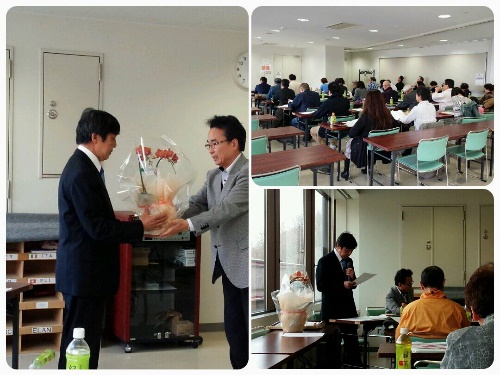 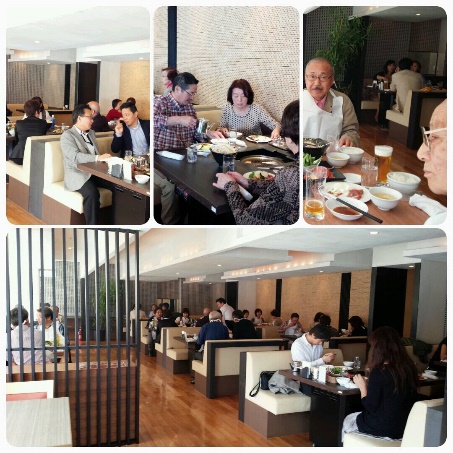 荒井山緑地の桜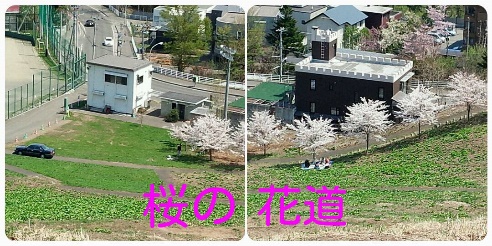 桜愛護会の皆さんによる苗植え今年も咲きます。咲かせます。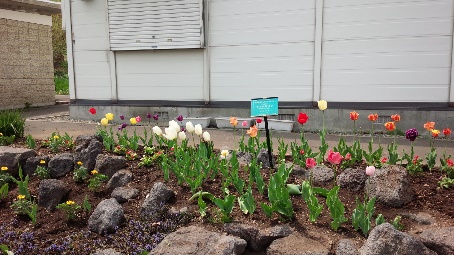 コラム荒井山我が家には鏡がたくさんあるが自分の内面を映す鏡はない。だが、いろんな節目で時折、自身が映る事があるその時、鏡が曇らないよう日頃から研鑽をつみたいと思っている。（戎記）○資源回収実績４月前年比176%荒井山ハウス花壇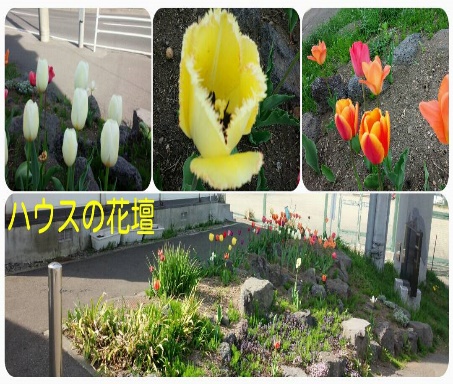 ○お悔やみ　　謹んでご冥福をお祈り　　　　　申し上げます。３月２８日１０班　中森君子さん　　弔問　　戎　会長４月２３日６班　市川　敬さん　　弔問　　戎　会長５月１２日６班　　　　　布施憲治さん　　弔問　　戎　会長資源回収４月新聞3,430kg13,720円雑誌640kg1,280円段ボール1,160kg2,320円牛乳パック40kg200円アルミ缶15kg600円布類180ｋｇ540円計　　　　　　　5754kg19,840円